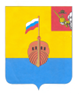 РЕВИЗИОННАЯ КОМИССИЯ ВЫТЕГОРСКОГО МУНИЦИПАЛЬНОГО РАЙОНА162900, Вологодская область, г. Вытегра, пр. Ленина, д.68тел. (81746)  2-22-03,  факс (81746) ______,       e-mail: revkom@vytegra-adm.ruЗАКЛЮЧЕНИЕпо результатам финансово – экономической экспертизы Постановления Администрации сельского поселения Анхимовское  «О долгосрочной целевой программе «Развитие малого и среднего предпринимательства в сельском поселении  Анхимовское на 2021-2023  годы» 28.12.2020 г.                                                                                                          г. ВытеграЗаключение Ревизионной комиссии Вытегорского муниципального района на постановление Администрации сельского поселения Анхимовское от 26.11.2020 № 121 «О долгосрочной целевой программе «Развитие малого и среднего предпринимательства в сельском поселении  Анхимовское на 2021-2023  годы» подготовлено в соответствии с требованиями Бюджетного кодекса Российской Федерации, Положения о Ревизионной комиссии Вытегорского муниципального района, на основании заключённого соглашения между Советом сельского поселения Анхимовское  и Представительным Собранием Вытегорского муниципального района.Основание для проведения экспертизы: пункт 2 статьи 157 Бюджетного кодекса Российской Федерации, пункт 7 части 2 статьи 9 Федерального закона от 07.02.2011 № 6-ФЗ «Об общих принципах организации и деятельности контрольно-счетных органов субъектов Российской Федерации и муниципальных образований», Положение о Ревизионной комиссией Вытегорского муниципального района, утвержденное Решением Представительного Собрания Вытегорского муниципального района от 11.12.2013г.  № 35 (с изменениями).Цель экспертизы: -подтверждение соответствия муниципальной программы основным направлениям государственной политики, установленным законами и иными нормативными правовыми актами Российской Федерации, Вологодской области, Вытегорского района и муниципального образования в сфере содействия развития на территориях муниципальных образований малого и среднего предпринимательства, а также достаточность запланированных мероприятий и реалистичность ресурсов для достижения целей и ожидаемых результатов муниципальной программы;-подтверждение полномочий по установлению (изменению) расходного обязательства, подтверждение обоснованности размера расходного обязательства, установление экономических последствий принятия нового либо изменения действующего расходного обязательства для бюджета муниципального образования.  Основными задачами экспертизы являются:-проверка соответствия муниципальной программы нормативным правовым актам и документам стратегического характера;-анализ структуры муниципальной программы;-анализ системы финансирования, оценки эффективности и контроля муниципальной программы.Предметом экспертизы является постановление Администрации сельского поселения Анхимовское от 26.11.2020 № 121 «О долгосрочной целевой программе «Развитие малого и среднего предпринимательства в сельском поселении  Анхимовское на 2021-2023  годы», а также расчеты финансовых ресурсов и обоснования программных мероприятий.Объектом экспертизы является: ответственный исполнитель муниципальной программы –Администрация сельского поселения Анхимовское.6. Порядок проведения экспертизы: финансово-экономическая экспертиза нормативно – правового акта муниципальной программы  осуществлялась с учетом предусмотренного  Порядка, разработки, реализации и оценки эффективности реализации муниципальных программ сельского поселения Анхимовское, утвержденного постановлением Администрации сельского поселения Анхимовское от 20.07.2020  № 74 «Об утверждении Порядка разработки, реализации и оценки эффективности реализации муниципальных программ сельского поселения Анхимовское»,  в соответствии со статьёй 179 Бюджетного кодекса Российской Федерации.7. Экспертиза проведена Председателем Ревизионной комиссии ВМР  Зелинской Н.В.Постановление об утверждении программы поступил в Ревизионную комиссию ВМР с сопроводительным письмом.Согласно статьи 179 Бюджетного кодекса Российской Федерации муниципальные программы утверждаются местной администрацией муниципального образования. Сроки реализации муниципальных программ определяются местной администрацией муниципального образования в устанавливаемом порядке. Порядок принятия решений о разработке муниципальных программ, формирования и реализации устанавливается муниципальным правовым актом местной администрации муниципального образования. Объем бюджетных ассигнований на финансовое обеспечение реализации муниципальных программ утверждается решением о бюджете по соответствующей каждой программе целевой статье расходов бюджета. Муниципальные программы, предлагаемые к реализации начиная с очередного финансового года, а также изменения в ранее утвержденные программы, подлежат утверждению в сроки, установленные местной администрацией. Представительные органы муниципальных образований вправе осуществлять рассмотрение проектов муниципальных программ и предложений о внесении изменений в муниципальные программы в порядке, установленном нормативными правовыми актами представительных органов муниципальных образований. Государственные (муниципальные) программы подлежат приведению в соответствие с законом (решением) о бюджете не позднее трех месяцев со дня вступления его в силу.     В целях реализации положений статьи 179 Бюджетного Кодекса Российской Федерации принято постановление Администрации сельского поселения Анхимовское  от 20.07.2020  № 74 «Об утверждении Порядка разработки, реализации и оценки эффективности реализации муниципальных программ сельского поселения Анхимовское».        Постановление Администрации сельского поселения Анхимовское от 26.11.2020 № 121 «О долгосрочной целевой программе «Развитие малого и среднего предпринимательства в сельском поселении  Анхимовское на 2021-2023  годы»» предлагает упорядочить проводимые мероприятия по развитию на территории поселения субъектов малого и среднего предпринимательства в одну муниципальную программу. Объем финансирования программы не предусмотрен в решении Совета поселения «О бюджете сельского поселения Анхимовское на 2021 год и плановый период 2022 и 2023 годы». Анализ структуры муниципальной программы и её соответствие действующему порядку разработки муниципальных программ      Представленный на экспертизу пакет документов проекта Программы не соответствует Порядку разработки и реализации программ, утвержденному постановлением Администрации сельского поселения Анхимовское  от 20.07.2020  № 74  «Об утверждении Порядка разработки, реализации и оценки эффективности реализации муниципальных программ сельского поселения Анхимовское».  В составе постановления представлены не все листы постановления.      Экспертиза показала, что проект муниципальной программы соответствует основным направлениям государственной политики, установленным законами и иными нормативными правовыми актами Российской Федерации, Вологодской области и муниципального образования в сфере поддержки и содействию развития на территориях муниципальных образований субъектов малого и среднего предпринимательства: -соответствует Федеральному закону Российской Федерации от 06.10.2003 № 131- ФЗ «Об общих принципах организации местного самоуправления в Российской Федерации»,-соответствует Бюджетному кодексу Российской Федерации (от 31.07.1998 № 145-ФЗ).Проект программы не увязан: - с основными направлениями Стратегии социально-экономического развития Вытегорского муниципального района на 2019 – 2030 годы, утвержденной решением Представительного Собрания Вытегорского муниципального района от 27.12.2018 № 173 «Об утверждении Стратегии социально-экономического развития Вытегорского муниципального района на 2019 – 2030 годы»,- с целями и задачами районных муниципальных программ в обозначенных проектом постановления сферах.В ходе экспертизы установлено, что исходя из национальных целей и стратегических задач развития Российской Федерации на период до 2024 года, определенных в Указе Президента  Российской Федерации от 7 мая 2018 года № 204, основных положений Концепции повышения эффективности бюджетных расходов в 2019-2024 годах, утвержденной распоряжением Правительства Российской Федерации от 31 января 2019 года № 117-р, реализации  основных направлений бюджетной и налоговой политики сельского поселения Анхимовское на 2021 – 2023 годы проект программы разработан в целях:- обеспечение реализации мероприятий, направленных на обеспечение развития территории образования,- приоритизация и повышение эффективности бюджетных расходов.Ревизионная комиссия ВМР рекомендует:Увязать цель и задачи  муниципальной программы с основными направлениями Стратегии социально-экономического развития Вытегорского муниципального района на 2019 – 2030 годы, утвержденной решением Представительного Собрания Вытегорского муниципального района от 27.12.2018 № 173 «Об утверждении Стратегии социально-экономического развития Вытегорского муниципального района на 2019 – 2030 годы».Обеспечить:-  конкретность, измеримость, достижимость, релевантность цели (раздел 3.2.2 Порядка), - необходимость, достаточность, возможность оценить конечный результат реализации (раздел 3.2.2 Порядка).2. Информацию в Паспорте программы и в описательной части (во всех разделах) привести к единообразию.3. Дополнить и привести в соответствие с Порядком формы Приложений.     В бюджете сельского поселения объём финансирования муниципальной программы  не предусмотрен. Программа не предусматривает привлечения других отличных от бюджетных средств источников. Соответственно в случае принятия к реализации мероприятий программы необходимо предусмотреть источники финансирования. Утвержденной программой объем финансирования мероприятий из бюджета поселения  в 2021 году предусмотрен в сумме 5,0 тыс.ркублей, в 2022 году – 10,0 тыс.рублей, в 2023 году -15,0 тыс.рублей.Анализируя обоснованность и достоверность (реалистичность) объёма ресурсного обеспечения муниципальной программы, Ревизионная комиссия ВМР пришла к выводу, что финансирование реализации мероприятий программы в 2021 – 2023 годах  не предусмотрено, и следовательно реалистичность её исполнения сомнительна.  Выводы и предложения.          Представленное постановление Администрации сельского поселения Анхимовское «Об утверждении программы соответствует требованиям Федерального закона № 131-ФЗ от 06.10.2003 «Об общих принципах организации местного самоуправления в Российской Федерации» и Бюджетного кодекса Российской Федерации.       Ревизионная комиссия Вытегорского муниципального района рекомендует вернуть разработчику программы постановление для приведение его в соответствие с утвержденным постановлением Администрации сельского поселения Анхимовское  от 20.07.2020  № 74  «Об утверждении Порядка разработки, реализации и оценки эффективности реализации муниципальных программ сельского поселения Анхимовское».Председатель Ревизионной комиссии                                                                                            Н.В.Зелинская                                                    ПоказательСоответствует,                      (не соответствует) ПорядкуПримечаниеНаличие и надлежаще оформлен паспорт муниципальной  программыНе соответствуетНаличие характеристики сферы действия муниципальной программы, включая описание текущего состояния, основных проблем в указанной сфере и перспектив её развитияНе в полной мере соответствуетНаличие цели, задач и сроков реализации муниципальной  программыНе соответствуют.Сроки реализации программы 2021-2023 годыЦель и задачи программы требуют уточнения и увязку с районными муниципальными программами и стратегией развития районаРесурсное обеспечение муниципальной программы за счет всех источников Не соответствуетПриложение 1 к проекту программы не соответствует  Порядку  Обоснование выделения и включения в муниципальную программу подпрограммВключение в муниципальную программу подпрограмм не предусмотреноПеречень программных мероприятий с указанием сроков их исполнения, исполнителей, стоимости по каждому мероприятию на весь период реализации муниципальной программы (в том числе по годам), структуры источников финансированияНе соответствует.Перечень основных программных мероприятий отсутствует.  В разделе IV – отсутсвуют.Сроки реализации мероприятий, стоимость, исполнители по годам предусмотрен в Приложении  к программе.Наличие технико-экономического обоснования расходных обязательств отсутствуетНе предусмотрено постановлением от 20.07.2020 № 74Наличие прогноза конечных результатов реализации муниципальной программыНе соответствуетОтсутствуют конечные результаты реализации - количественно характеризующих целевое состояние (изменение состояния). Наличие оценки эффективности муниципальной программы (критерии социальной и экономической эффективности);отсутствуетНе предусмотрено постановлением от 20.07.2020 № 74Наличие форм и методов контроля реализации муниципальной программы.отсутствуетНе предусмотрено постановлением от 20.07.2020 № 74